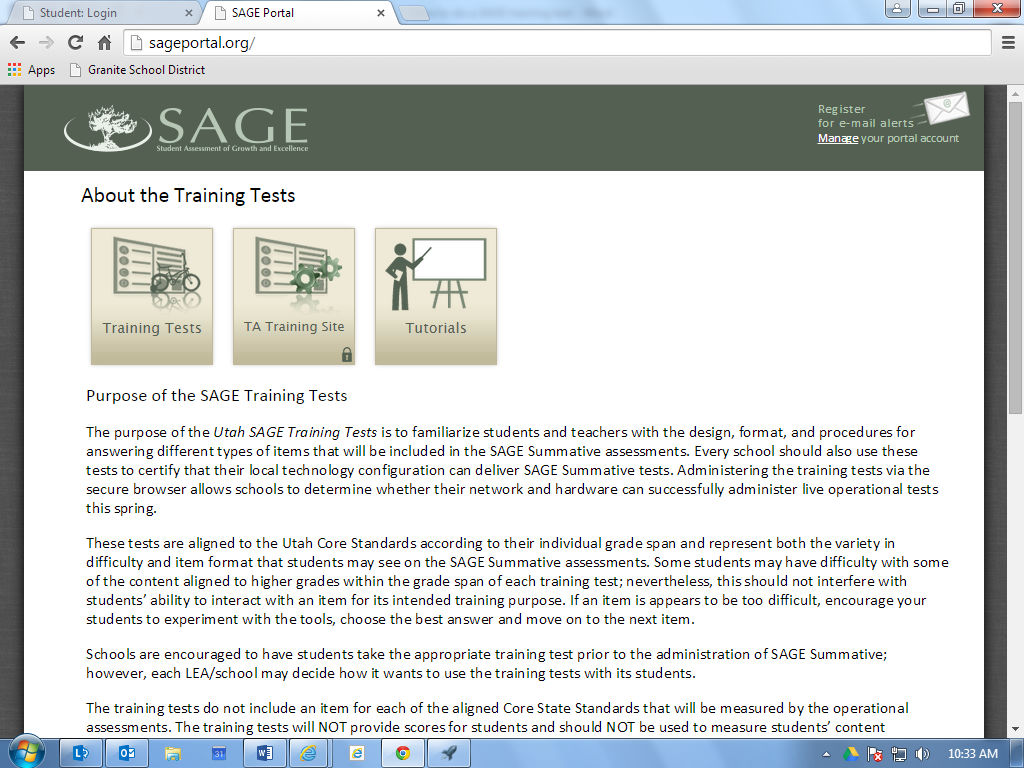 How to do a SAGE training test:Teachers AND Students: Open up Google Chrome and go to sageportal.org: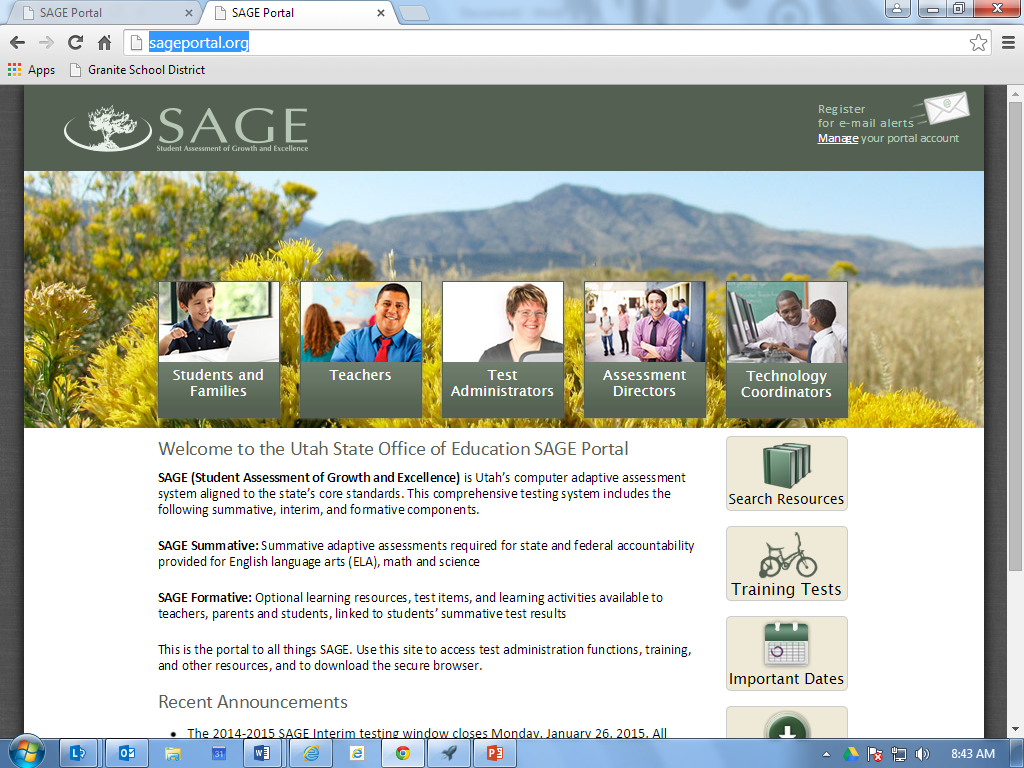 Teachers AND Students click “Training Tests” on the bottom right side of the screen: Students: click “Training Tests” with the bicycle. Teachers click “TA training Site” with the gears.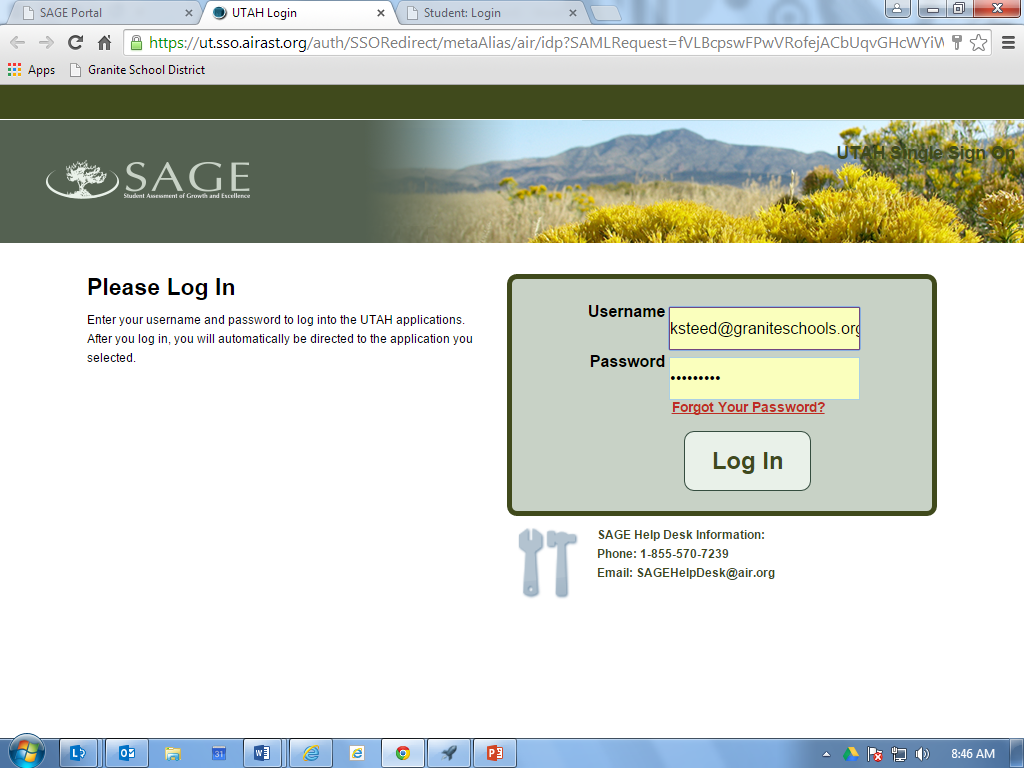 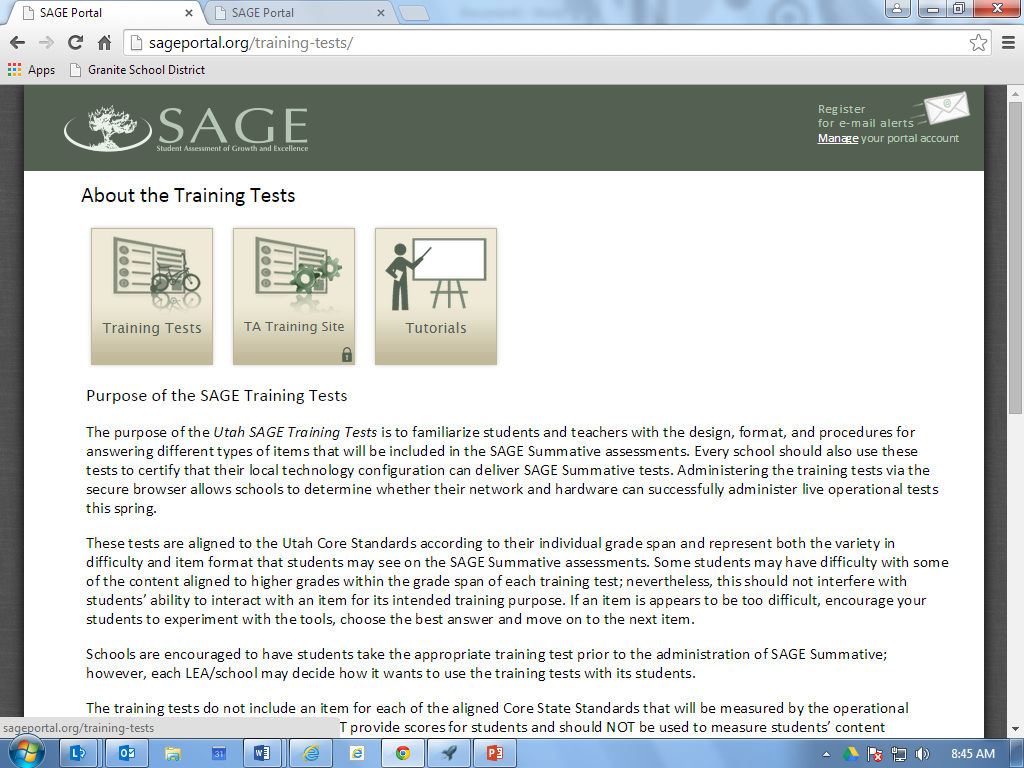 Teachers: Login with your SAGE formative login (same is used for GQBs):Teachers might see a pop-up blocker notification. Click the red “x”.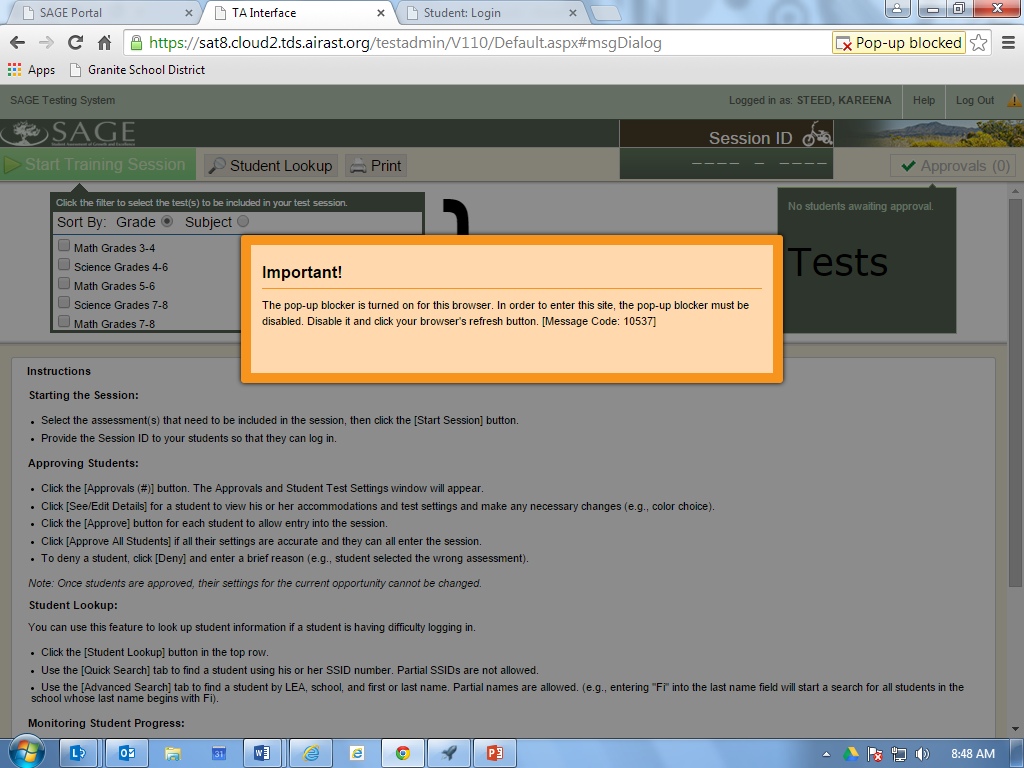 Teachers: Click the bullet next to “Always allow pop-ups from . . . .” Click done.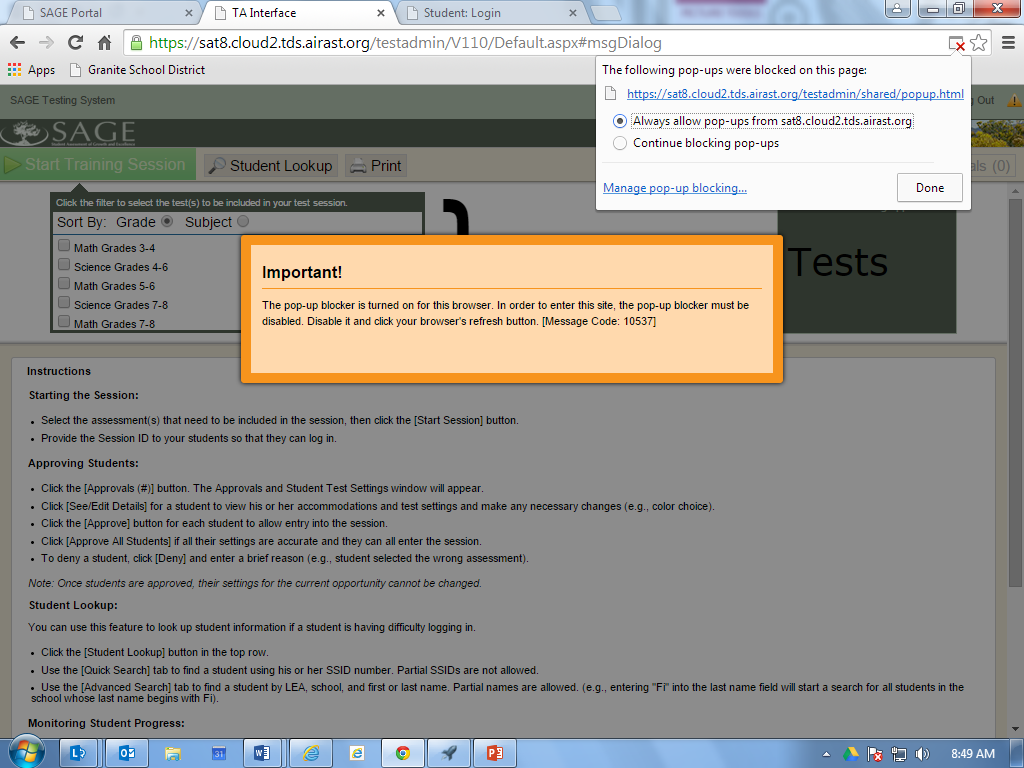 Teachers: Refresh the page by clicking the circular arrow on the top left of your screen.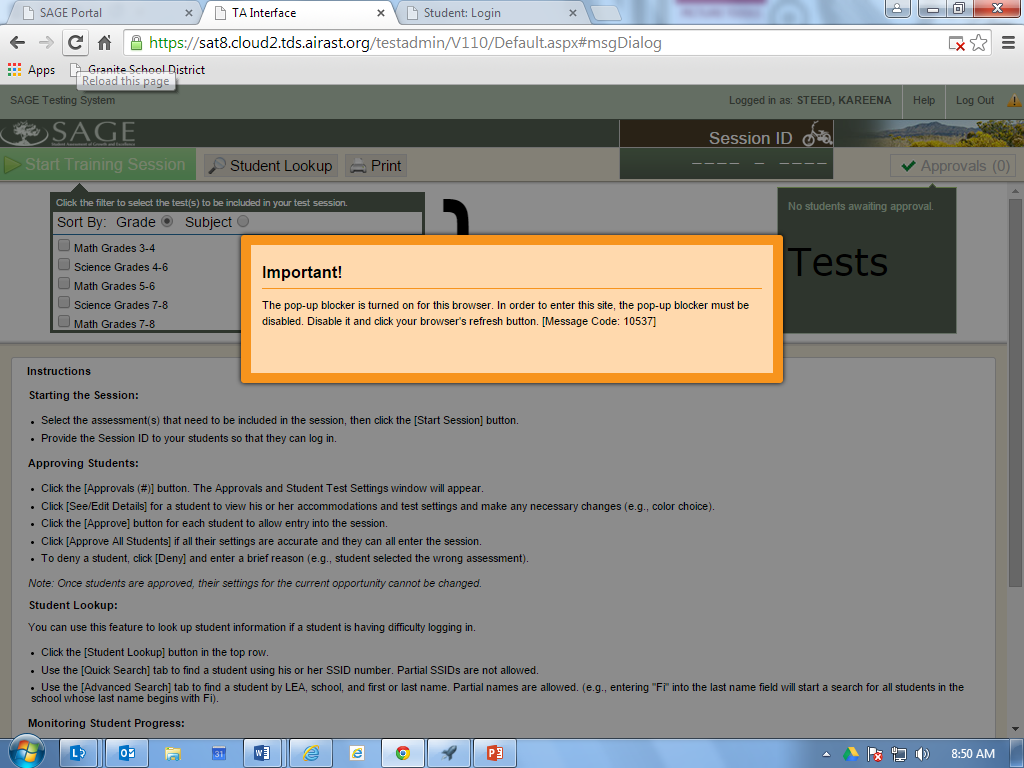 Teachers: 1. Top left, check boxes next to types of tests to display 2. Click GREEN “START training Session”.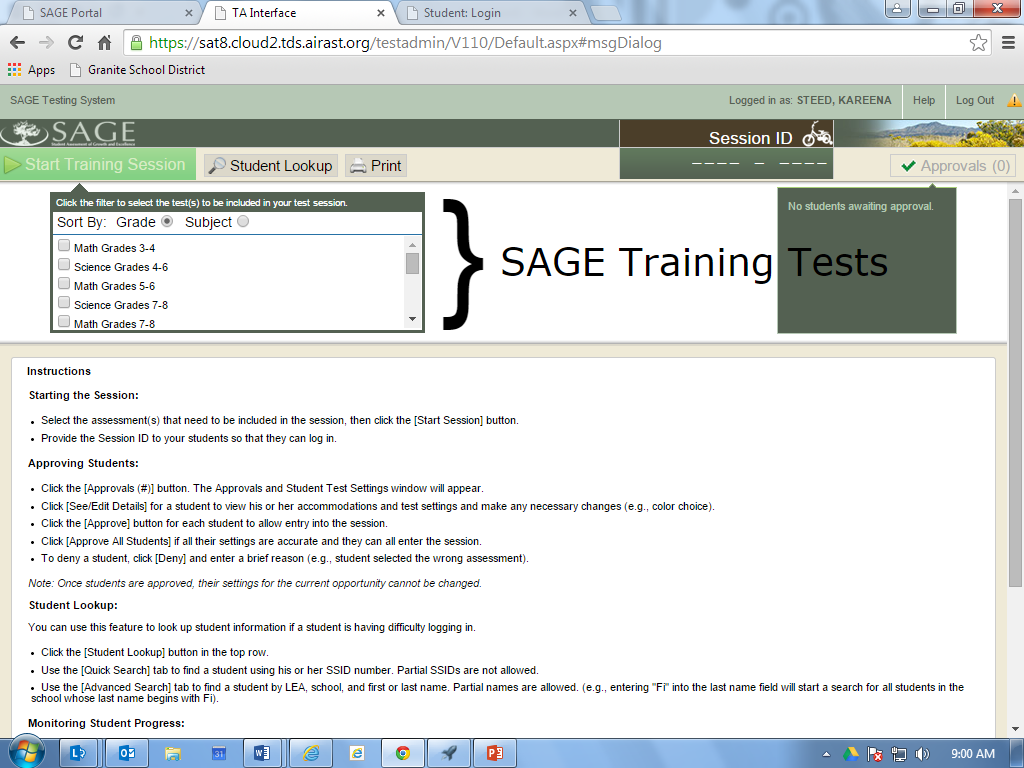 Teachers: After clicking “Start training Session” a session ID will show on the top right for students.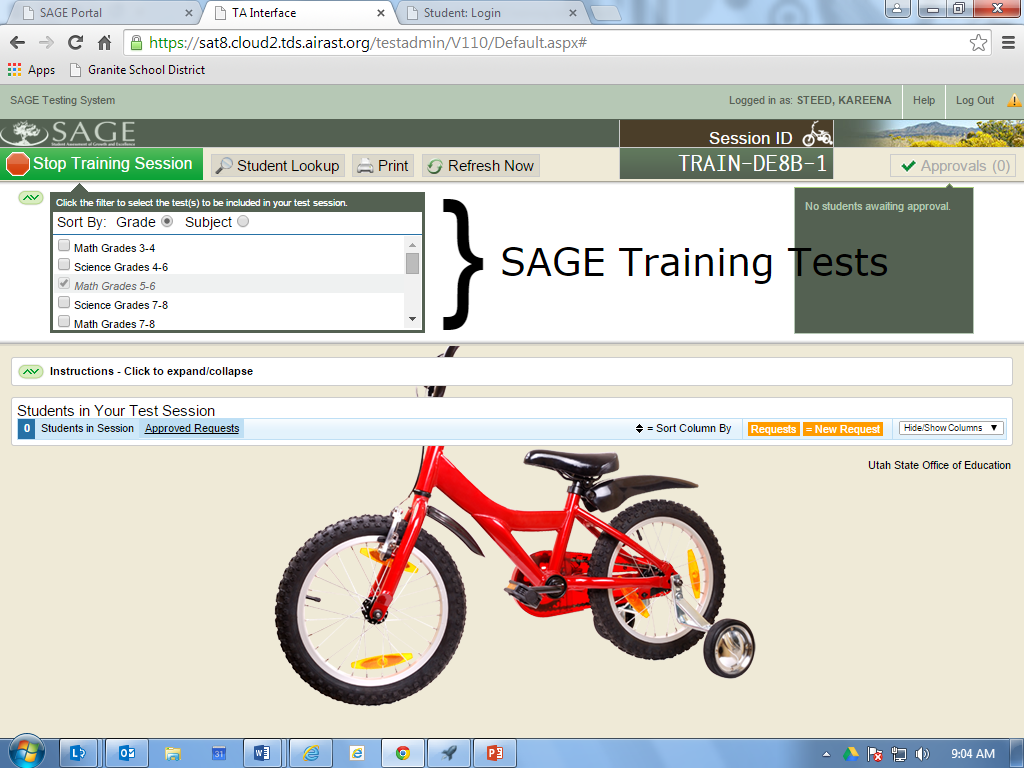 Students 1. Uncheck box next to Guest Session 2. Type the session ID provided by the teacher. 3. Click “Sign In”.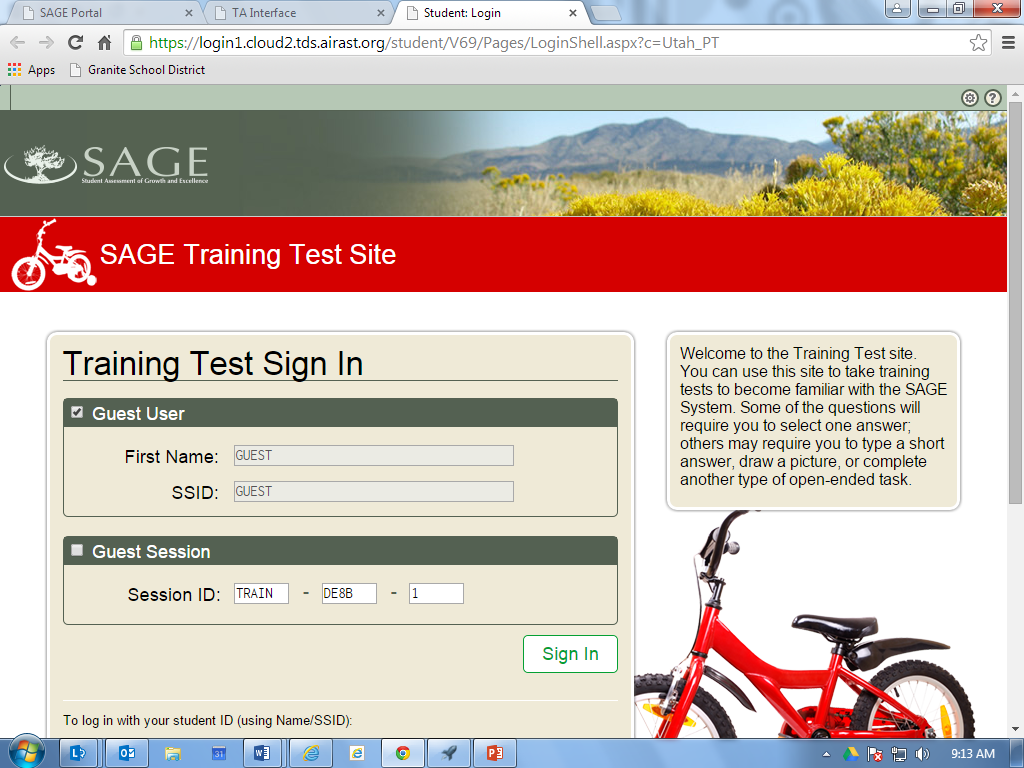 Students: 1. select grade level 2. Click “Yes”. In real test, you would check that every student name is accurate. 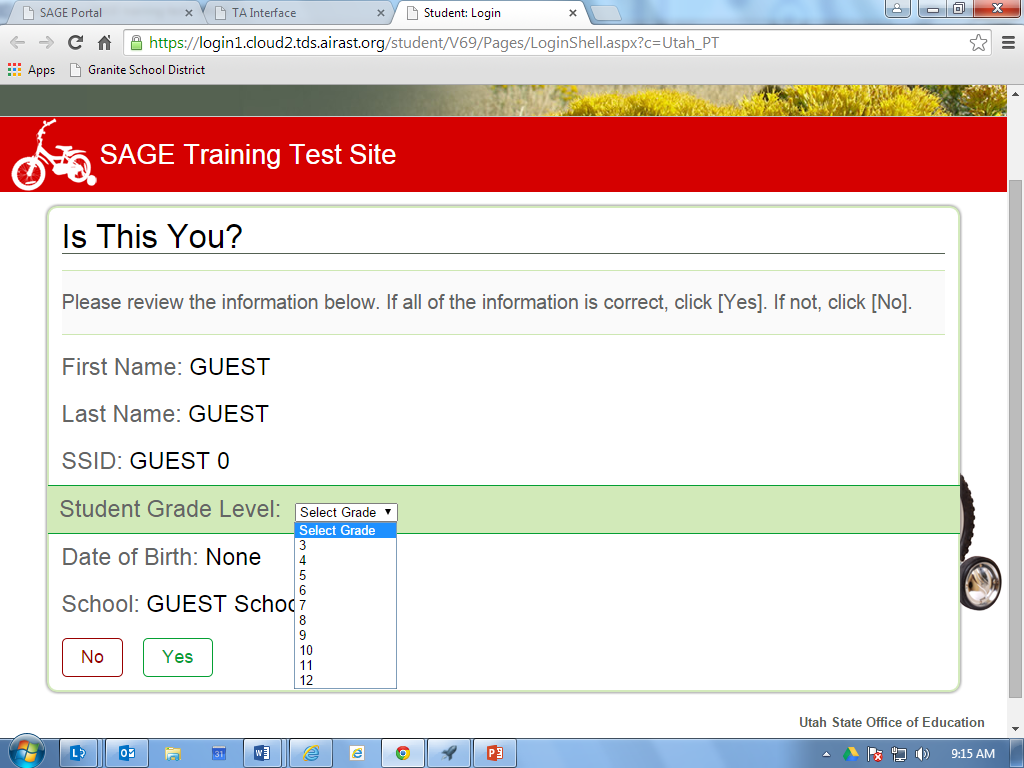 Students: select the test.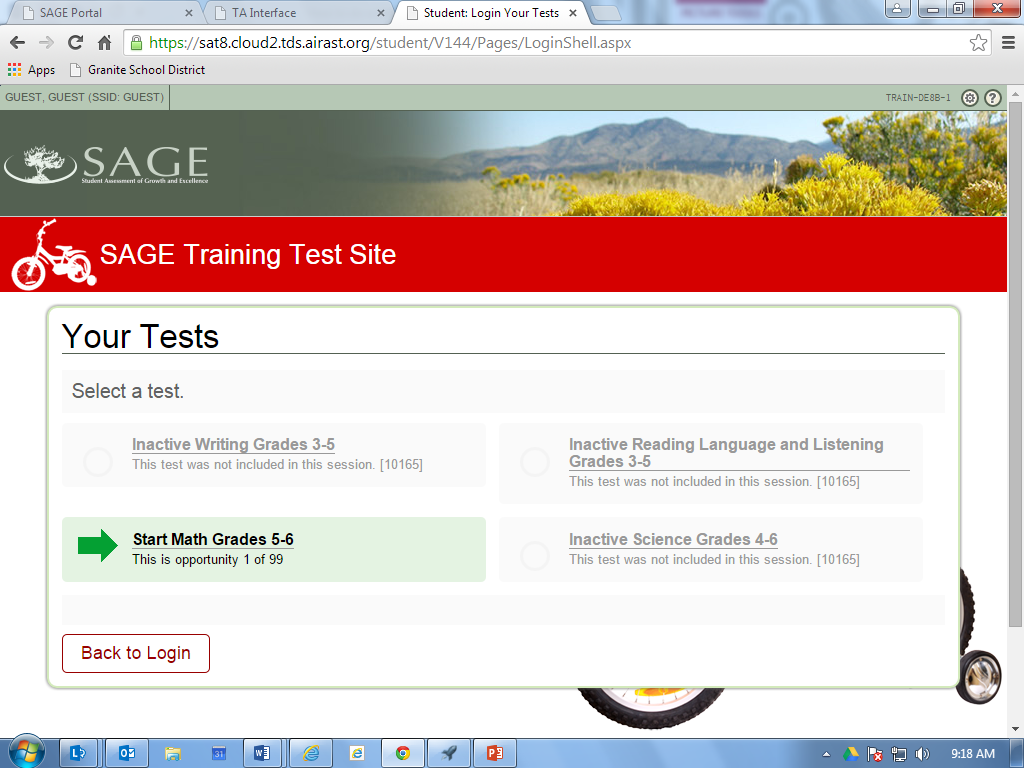 Students: once they click the test their screen will look like this: 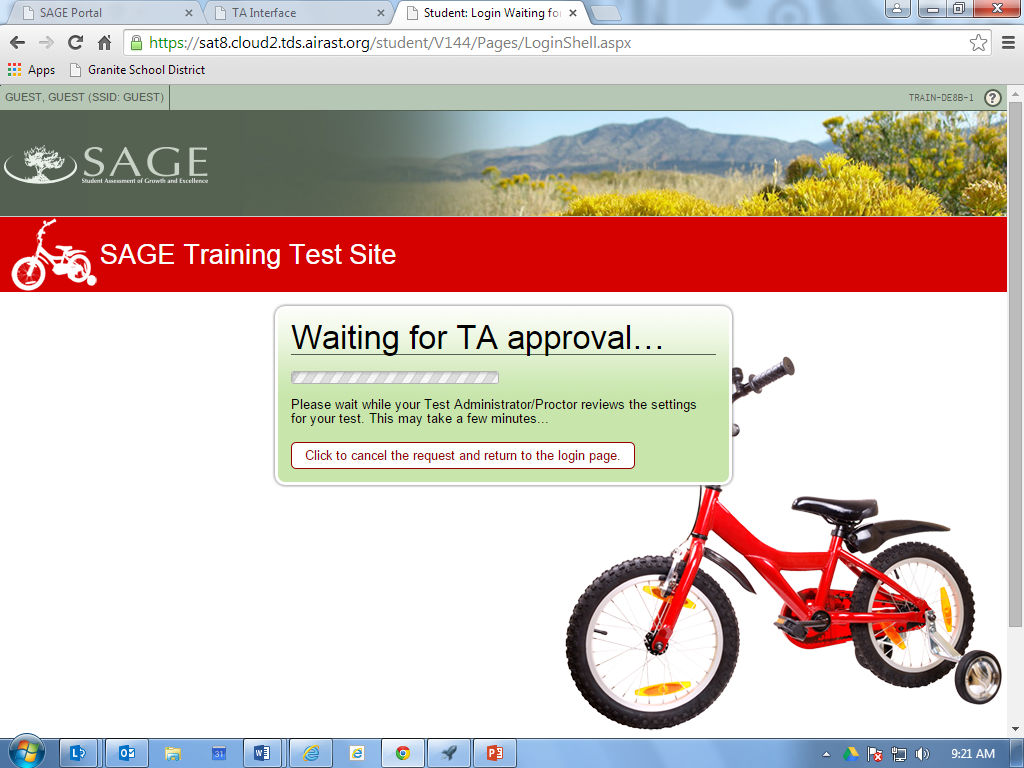 Teachers: meanwhile, as students are selecting the tests, you will have an approval list that gets increasing large on the right side. Click the green “Approvals (#)”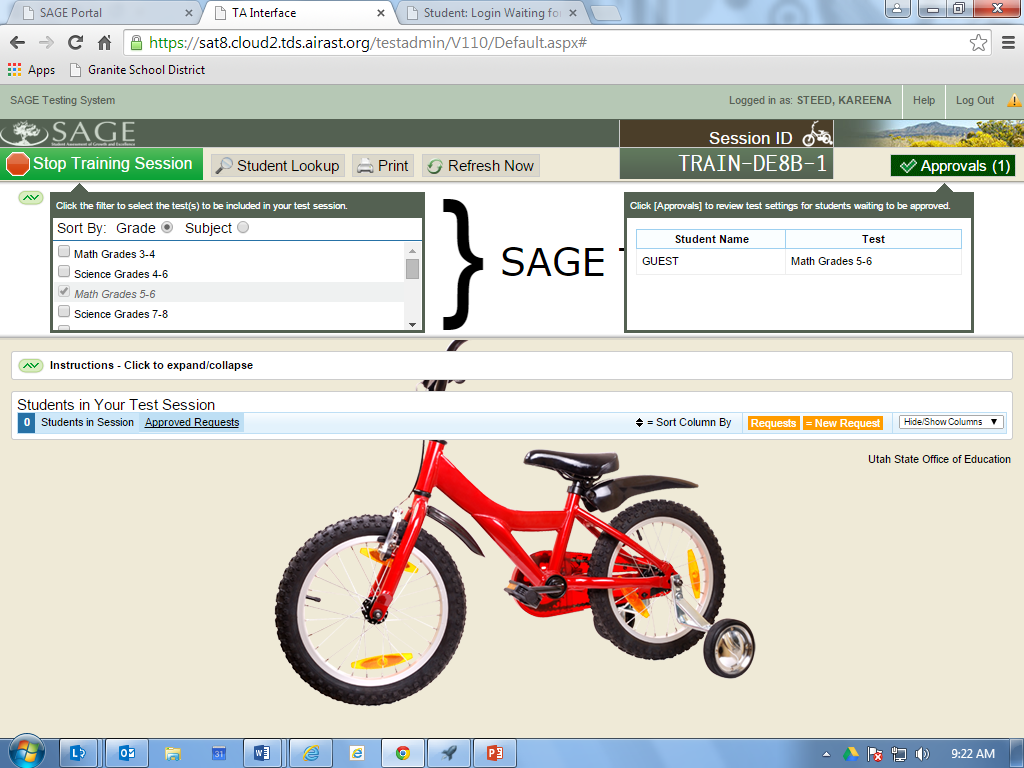 Teachers: Click “Approve All Students”. Your list should be more than one as you see here. Then click “Yes”.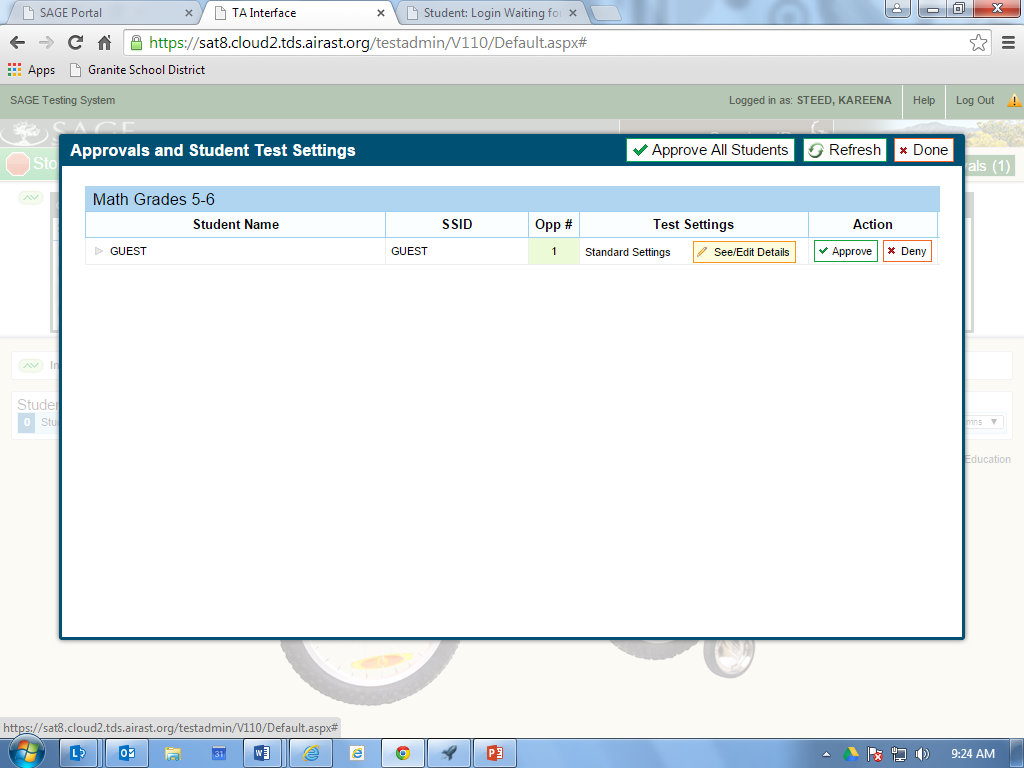 Students: click “Yes, Start My Test”.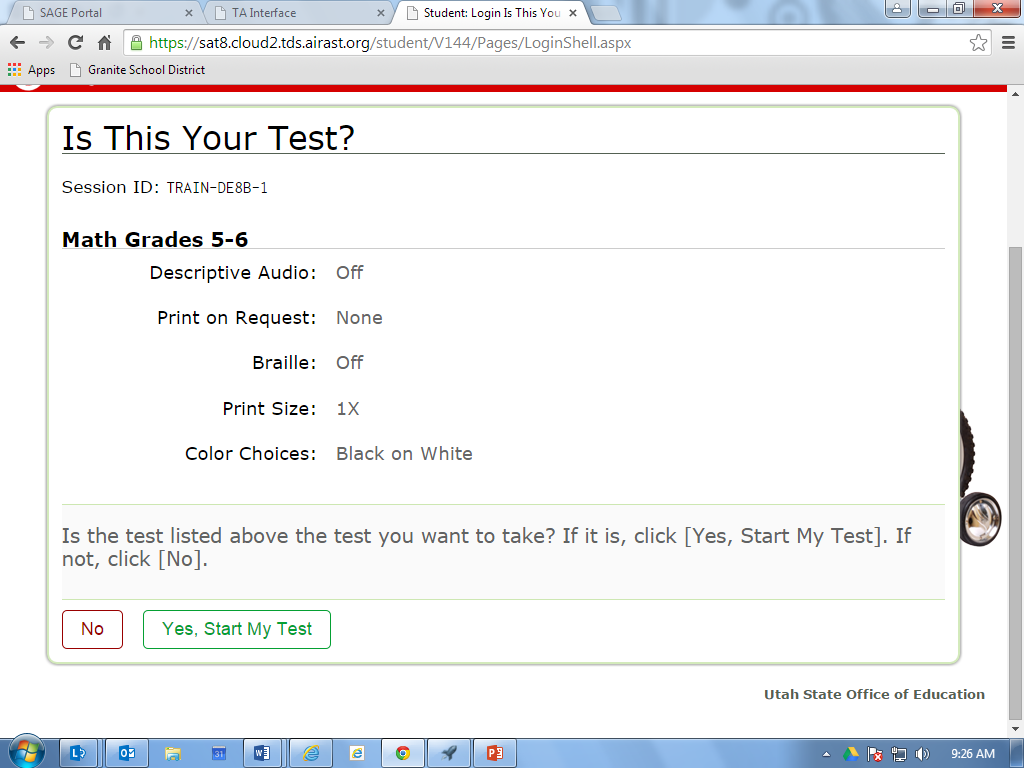 Students: click “Continue”. This informs you that text-to-speech won’t be available for this training test, but it will be available for the real live test.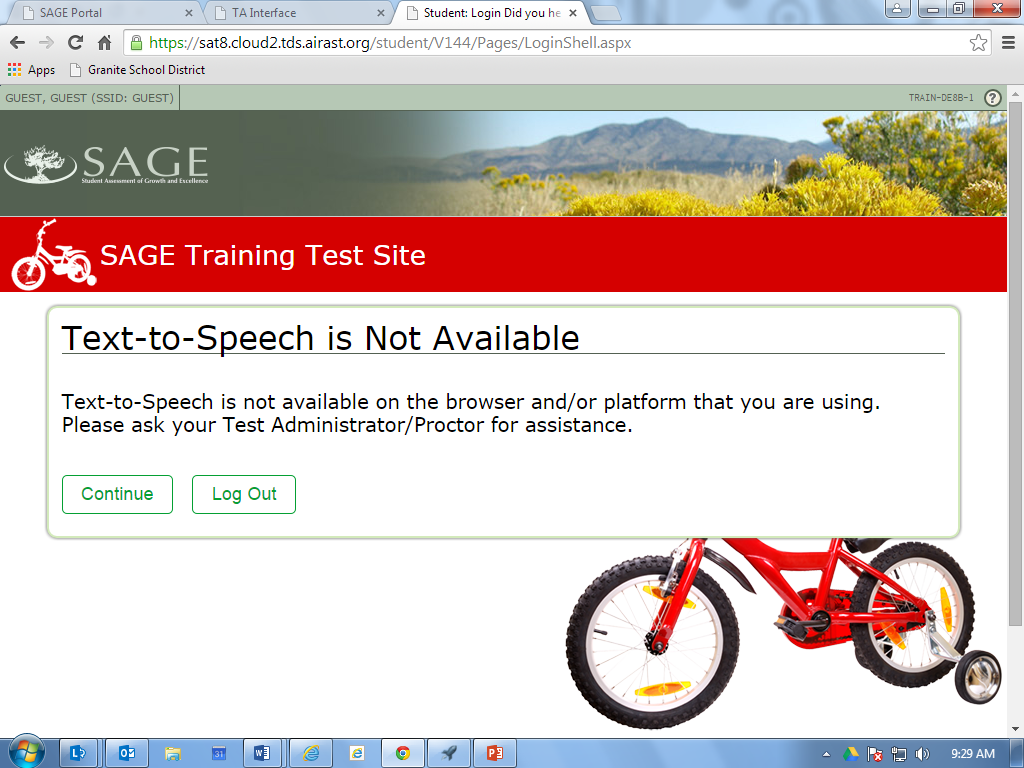 They will then be sent to an instruction page. Go through what you’d like and have them start the test.